Ovaj Prijavni obrazac možete ispuniti i online: https://forms.office.com/r/uZs0PZpXRya ukoliko ispunjavate obrazac niže molimo da ga ispunjenog pošaljete na mail adresu  pvmax@regea.orgU slučaju potrebe dodatnih pojašnjenja kontaktirajte PVMax info telefon 01/3098 315Temeljem Uredbe (EU)2016/679 od 2.4.2016. godine (dalje u tekstu: Uredba), slanjem Prijavnog obrasca na adresu pvmax@regea.org dajem suglasnost da REGEA kao voditelj obrade i njezini poslovni partneri, odnosno proizvođači, kao izvršitelji obrade, moje podatke naznačene na ovom obrascu obrađuju te međusobno prosljeđuju i razmjenjuj u svrhu koja je za njih naznačena. Upoznat/a sam s činjenicom da se moje podatke može obrađivati samo iz razloga koji su unaprijed propisani Uredbom. Svrha obrade osobnih podataka je izrada preliminarne analize isplativosti izgradnje sunčane elektrane.Svjestan/na sam da svoju privolu danu za obradu podataka mogu u svakom trenutku, u potpunosti ili djelomično, bez naknade i objašnjena, povući/opozvati, odnosno odustati od iste i zatražiti prestanak aktivnosti obrade mojih osobnih podataka. Svjestan/na sam da mogu u bilo kojem trenutku i bez ispunjavanja ikakvih prethodnih zahtjeva podnijeti žalbu nadležnom nacionalnom tijelu za zaštitu podataka ako budem nezadovoljan/na načinom na koji se postupa s mojim osobnim podacima. Nadležno nacionalno tijelo za zaštitu podataka je Agencija za zaštitu osobnih podataka.Slanjem Prijavnog obrasca potvrđujem da sam sve pažljivo pročitao/la i razumio/la sve informacije te prihvaćam navedene uvjete bez zadržavanja.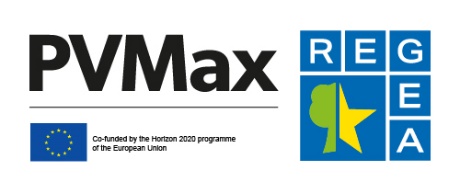 Opći podaciMolimo upisati:Molimo upisati:Naziv prijaviteljaOIBAdresa sjedišta prijaviteljaIme i prezime kontakt osobeBroj email/mob. kontakt osobeBroj potencijalnih lokacija izgradnje sunčane elektrane 
(ukoliko prijavljujete više različitih lokacija nije potrebno ispunjavati podatke niže)Broj potencijalnih lokacija izgradnje sunčane elektrane 
(ukoliko prijavljujete više različitih lokacija nije potrebno ispunjavati podatke niže)Adresa potencijalne lokacije integrirane elektrane 
(isključivo ukoliko se razlikuje od adrese sjedišta)Da li građevina posjeduje dokaz legalnosti(građevinska/uporabna dozvola ili jednakovrijedno)Tip krovišta građevine (ravni, kosi-jednostrešni, dvostrešni i dr.)Okvirna površina krovišta građevine (m2)Okvirna starost krovišta u godinama (završnog pokrova)Okvirni mjesečni (ili godišnji) trošak za električnu energiju 
(HRK, sa PDV-om)___________________________HRK / mjesečno		ili___________________________ HRK/ godišnje___________________________HRK / mjesečno		ili___________________________ HRK/ godišnje